	Отчёт	МБУК «СКЦ МО «Тихоновка»о проделанной работе за май 2020 года3 мая 2020 г. Участие в онлайн-конкурсе семейного чтения «Мы вместе скажем о Победе!» Участники: Семья Масленг (Галина Сергеевна, Дмитрий, Анна, Марина) произведения: «22 июня» В. Шефнер, «Пусть дети не знают войны» М. Владимов с. Васильев «Белая берёза» Отрывок из поэмы А. Твардовского «Дом у дороги»Семья Вегера (Владимир Павлович, Татьяна Павловна, Даниил, Никита)  песня «Враги сожгли родную хату» М.В. Исаковский9 мая 2020 г. 	 Возложение гирлянды к обелиску (Работники МБУК «СКЦ МО «Тихоновка»)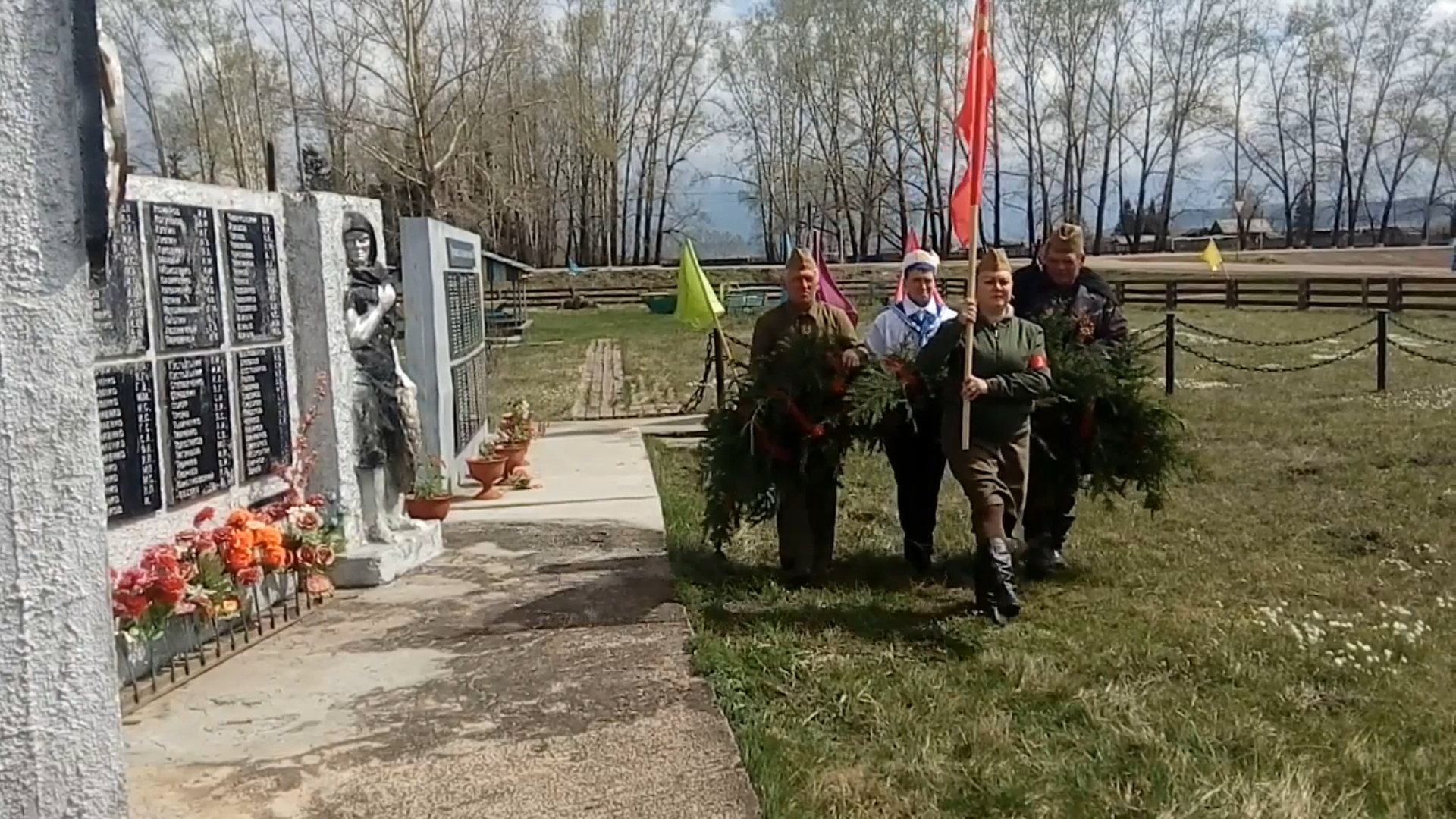 	«Бессмертный полк» Машина украшенная баннером с солдатами в кузове (Сырбу Вика, Мискевич Ю.С., Сырбу И.В., Капылов Денис, Татарин Н.Б.), следом шла вторая машина с громкой музыкой, песня «Бессмертный полк»(Сырбу Е.Б., Кривошеева Л.С., Комарова Е.Н., Фурдияко В.В., Биньковская Т.В.)  к колонне присоединились автомобили с главой администрации МО «Тихоновка» Скоробогатовой М.В. и представителями администрации, машины проехали по улицам Тихоновки и Чилима поздравили жителей с Днём победы , сделали фото и видео односельчан с портретами ветеранов в руках.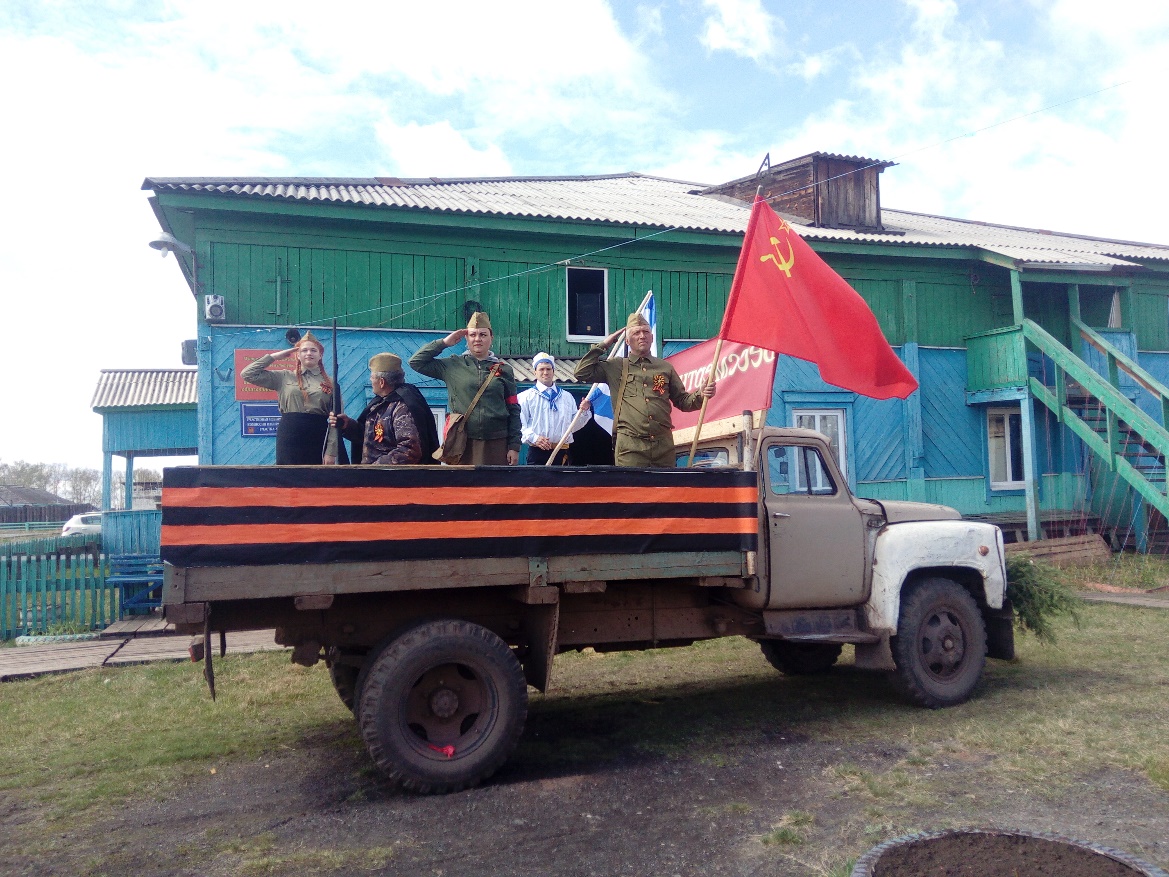 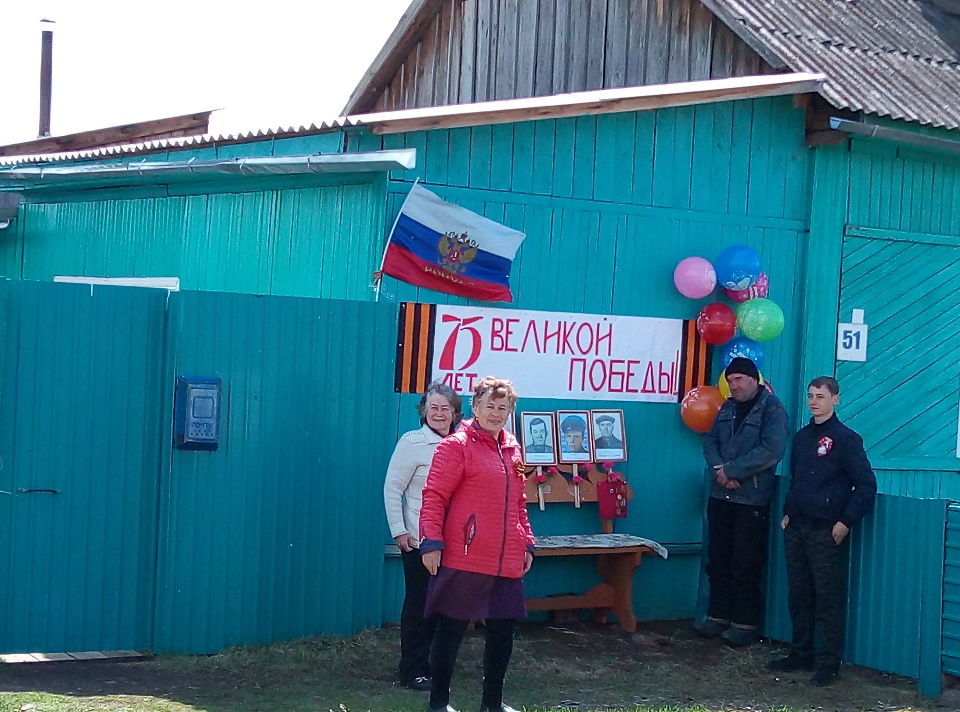 В условиях самоизоляции ко Дню победы в ВОВ подготовили видеоролики и выставляли их в соцсети и мессенжеры с интервалом 1 час.Фильм-поздравление «Ветеранам минувшей войны»В фильме приняли участие 59 человек  Ведущий  фильма Биньковский Роман В поздравлении приняли участие Скоробогатова М.В. (глава администрации МО «Тихоновка») Комарова Е.Н. (Заведующая Тихоновской библиотекой) Коллектив «Берегиня» (песня «Выйду ночью в поле с конём») Дети группы «Сказка» Музыкально-литературные композиции:«Что такое День победы»«Героям посвящается»История ВОВПесня «Катюша» (Бережинки) Песня «С чего начинается Родина» «Матерям героев»«Нам нужен мир»«Он не вернулся из боя»Песня «Россия огромная страна»Стихотворения и песня «Синий платочек» Стихотворения и песня «Прадедушка» Участники:Скоробогатова М.В. Сырбу Е.БКомарова Е.Н.Мискевич Ю.С.Бусарева Н.Н. Федосеева А.Д.Иванова Г.Г. Рясов А.А.Биньковская Т.В.Андриянова ВероникаБарейша СашаБиньковская РитаБиньковский РомаБурак ИнессаБусарева Варвара Вегера НикитаДаниленко ГеоргийДаниленко СофьяДанилов ДаниилДектярь МашаДрожевский Руслан Емелькеева Яна Золотых Саша Зуенко АняКаиров ТамерланКаланчук МаргаритаКистенёва КсенияКистенёва СофьяКотунцова ВаляКравчук КсенияЛевина ТатьянаЛевчук ДианаМаркович УльянаМасленг МаринаМискевич ТимофейМискевич Тихон Морозов СтепанНарцова ПолинаНикифорова ЮлияПеженский Влад Подгорный Марк Покуль ВадимПокуль ДенисПокуль КатяПокуль Юлия Сизых АлёнаСоколова НастяСырбу ВикторияСырбу СтепанТахаев ШахманТахаева АминаТолстиков АндрейТолстиков ЯрославТолстикова ЛизаФилиппов РоманФилиппова КристинаХабибулин ЯрославШеломенцева ЕваШерстова Надежда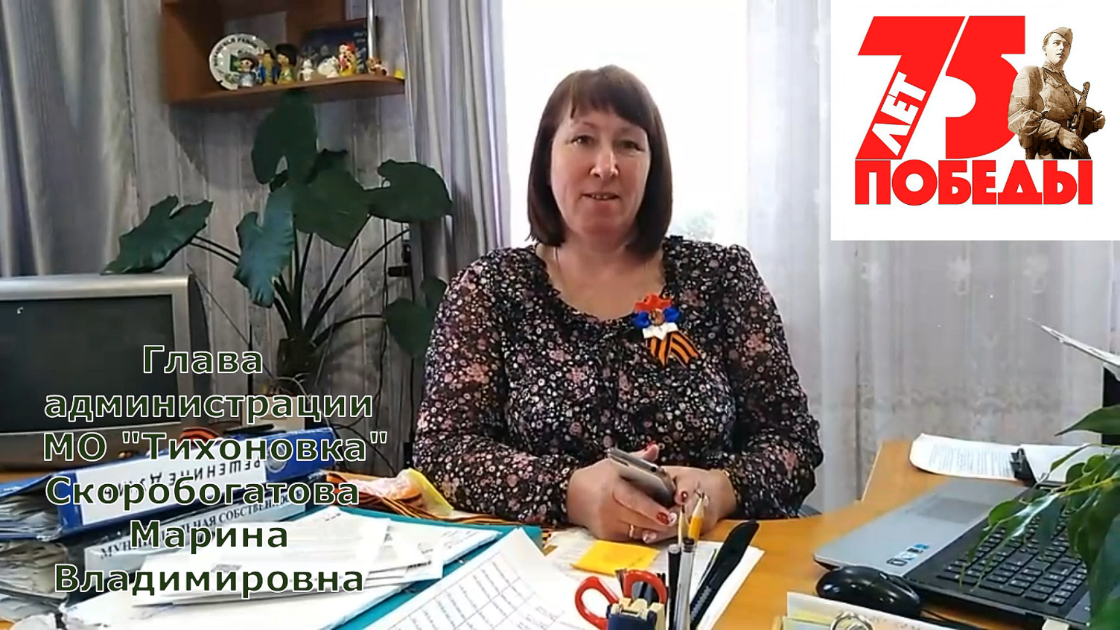 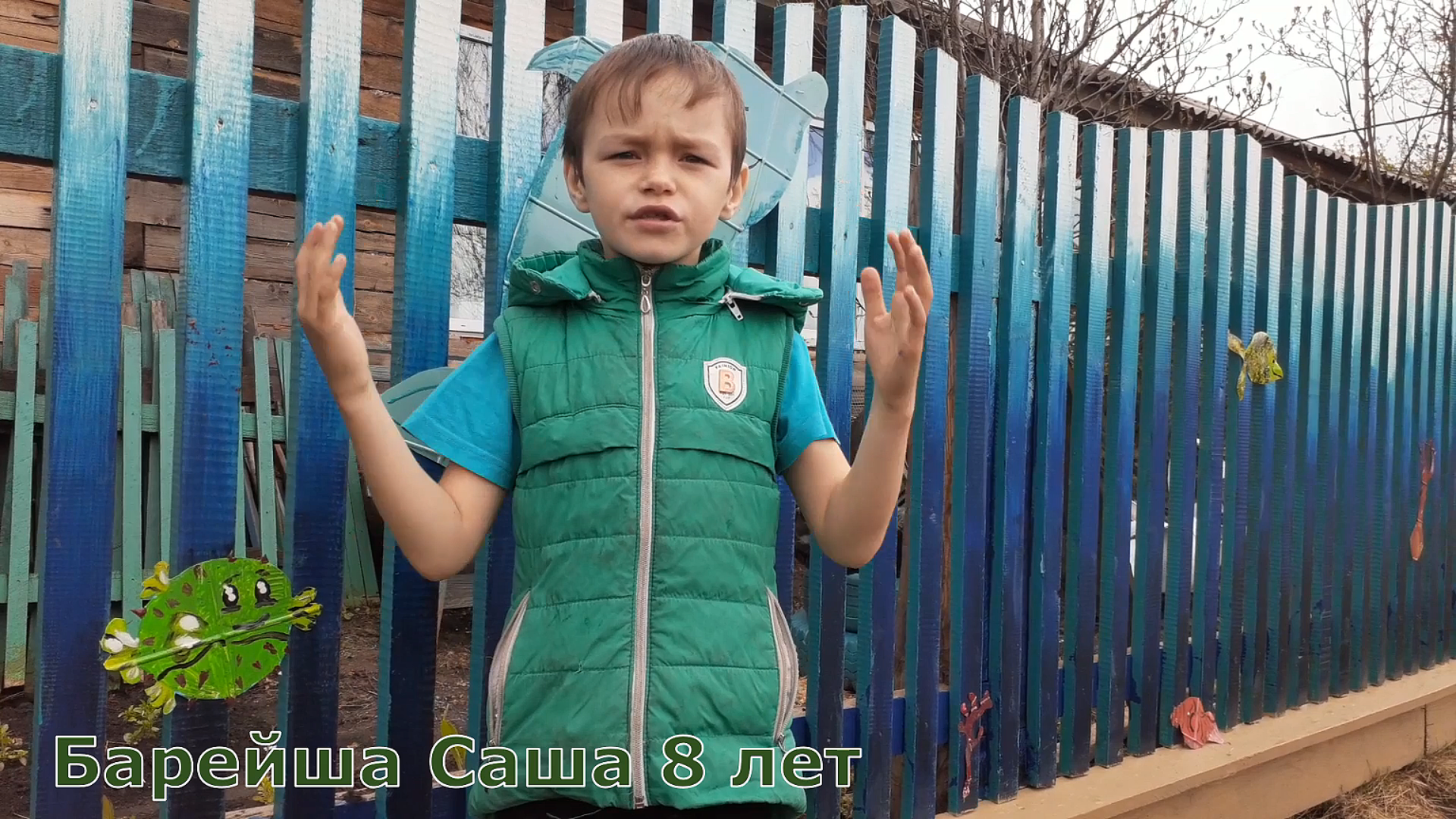 Видео-открытка (подарки, сделанные своими руками) в этом фильме приняли участие1. Даниленко Лиза2. Бурак Инесса3. Толстикова Лиза4. Нарцова Полина5. Биньковская Рита     6. Филиппова Кристина7. Пеженский Влад8. Зуенко Аня9. Бусарева Варвара10. Дрожевский Руслан11. Дектярь Маша12. Никифорова Юля13. Филиппов роман14. Андриянова Вероника15. Каиров Тамерлан16. Тахаева Амина17. Сизых Алёна18. Тахаев Шахман19. Шерстова Надежда20. Шеломенцева Ева21. Коланчук Маргарита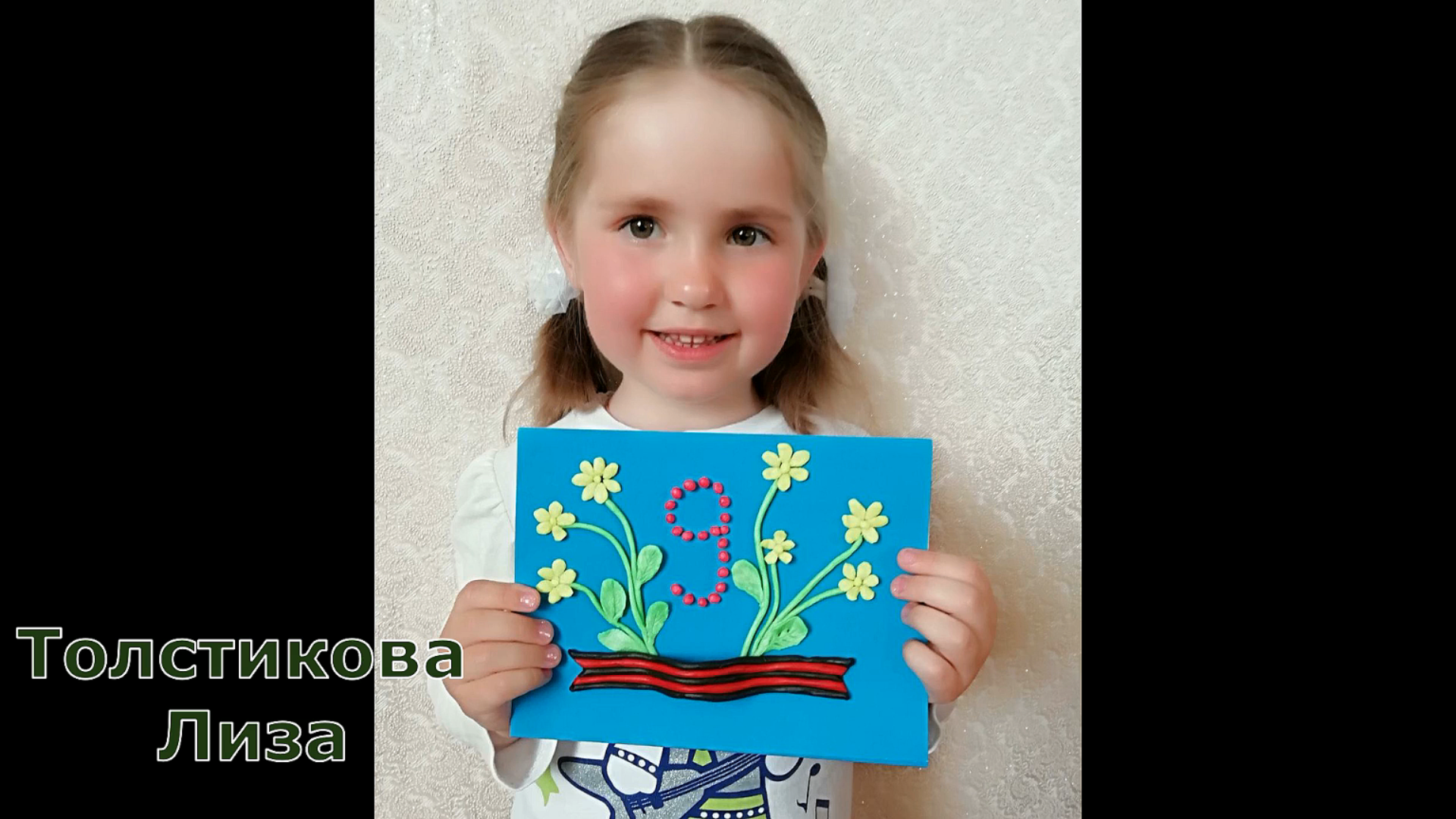 Песня «Катюша» в исполнении работников МБУК «СКЦ МО «Тихоновка» (Сырбу Е.Б., Мискевич Ю.С., Биньковская Т.В., Комарова Е.Н.)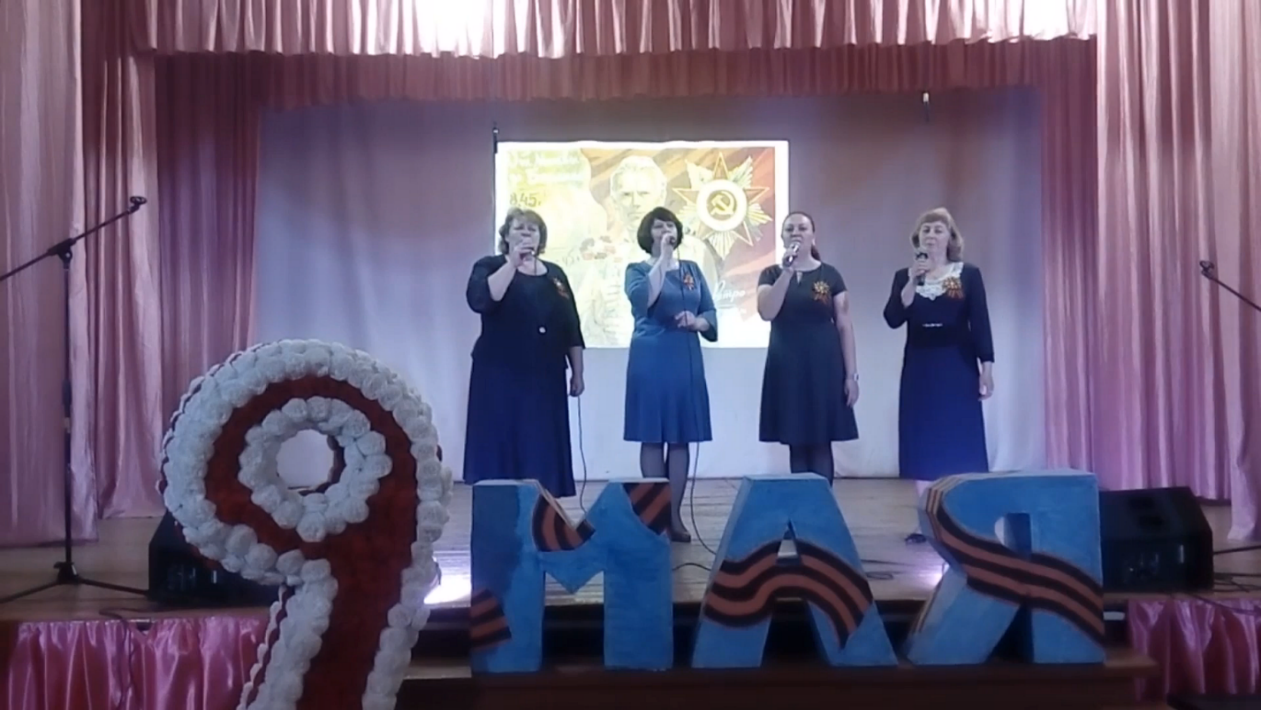 Патриотический танцевальный ролик с участием детей из коллектива «Новое поколение». Танец «Ты ждешь, Лизавета!» Детям заранее было отправлено видео с танцевальными элементами, затем участники отправляли видео в костюмах для монтажа.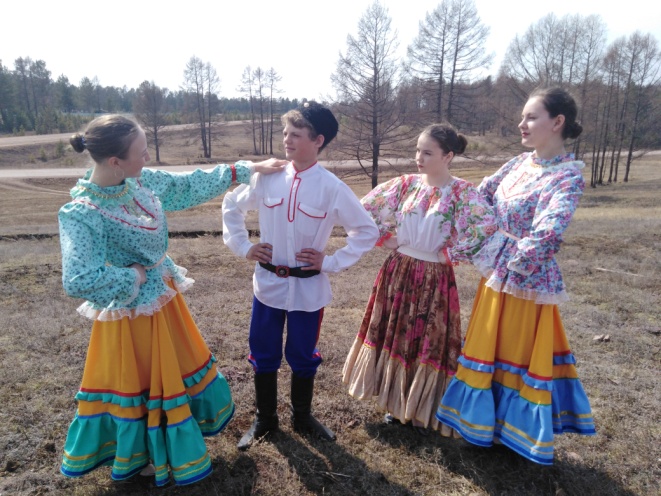 Видеоролик «Майский вальс» - слова из одноименной песни в стихотворной форме, участники: Даниленко О.Б., Даниленко З.С.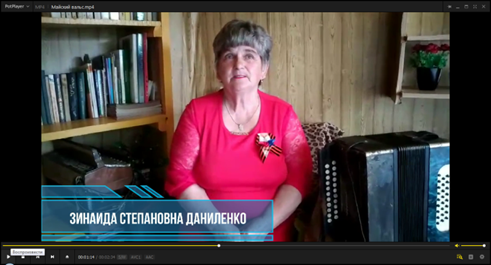 Видеоролик «В память Вегера П.И.» - семейный ролик, участники Вегера В.П., Вегера Т.П., Вегера Никита, Данилов Данил.Видеоролик «День Победы» - песня в исполнении Разумного А.А.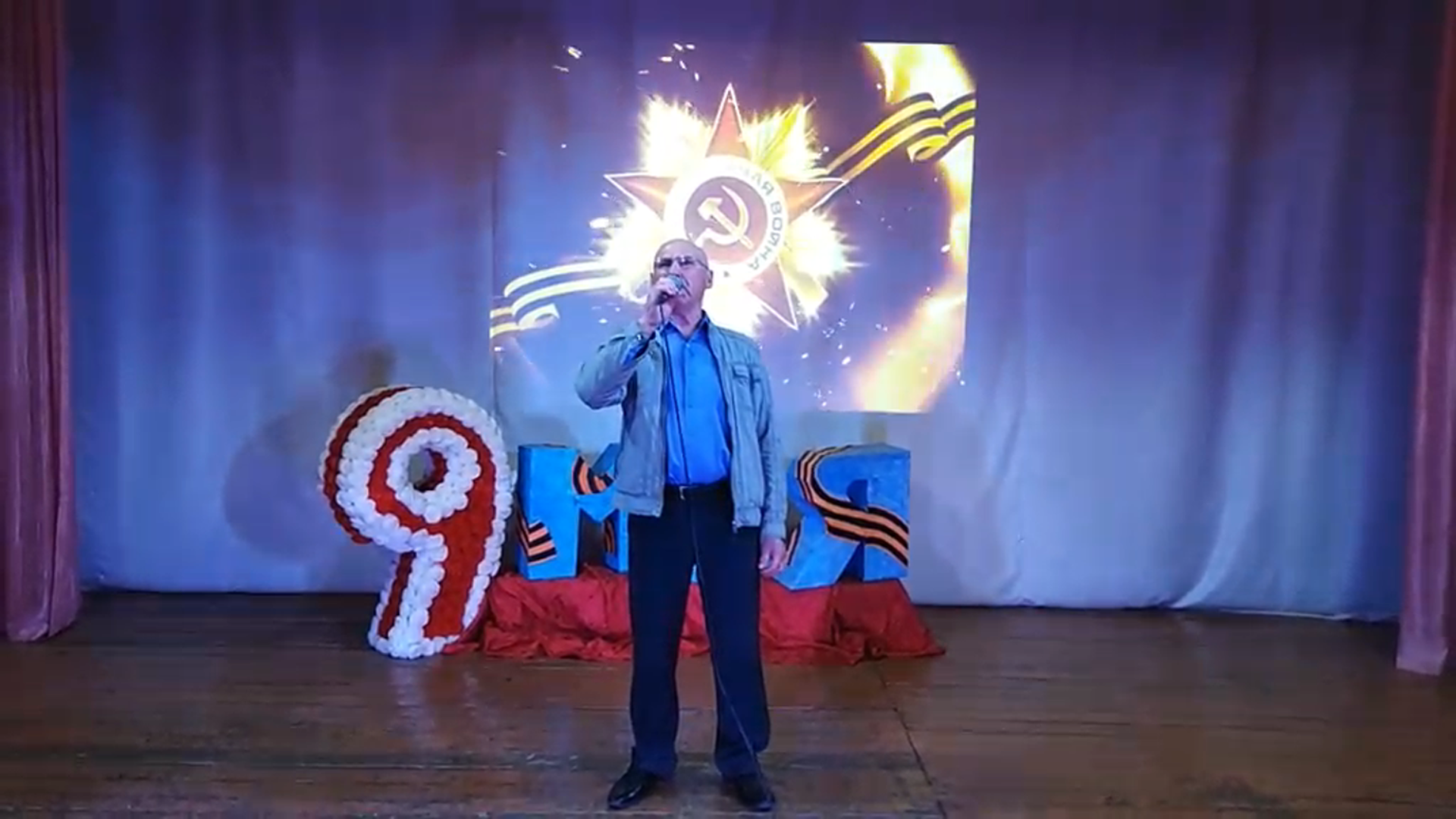 Видеоролик Поппури военных весен» в исполнении Мамонцева В.А.Видеоролик  «Как это было….» - стихи на военную тему, читают старшее поколение села: Парыгина Г.П., Абрамова М.Н., Дудакова Л.П., Станько О.И., Белова Н.Н., Харченко Н.Я., Перминова Н.Н., Федосеева А.Д., Разумный А.А.Видеоролик «Стихи о войне»  в исполнении семьи Масленг:Видеоролик «Бессмертный полк 2020»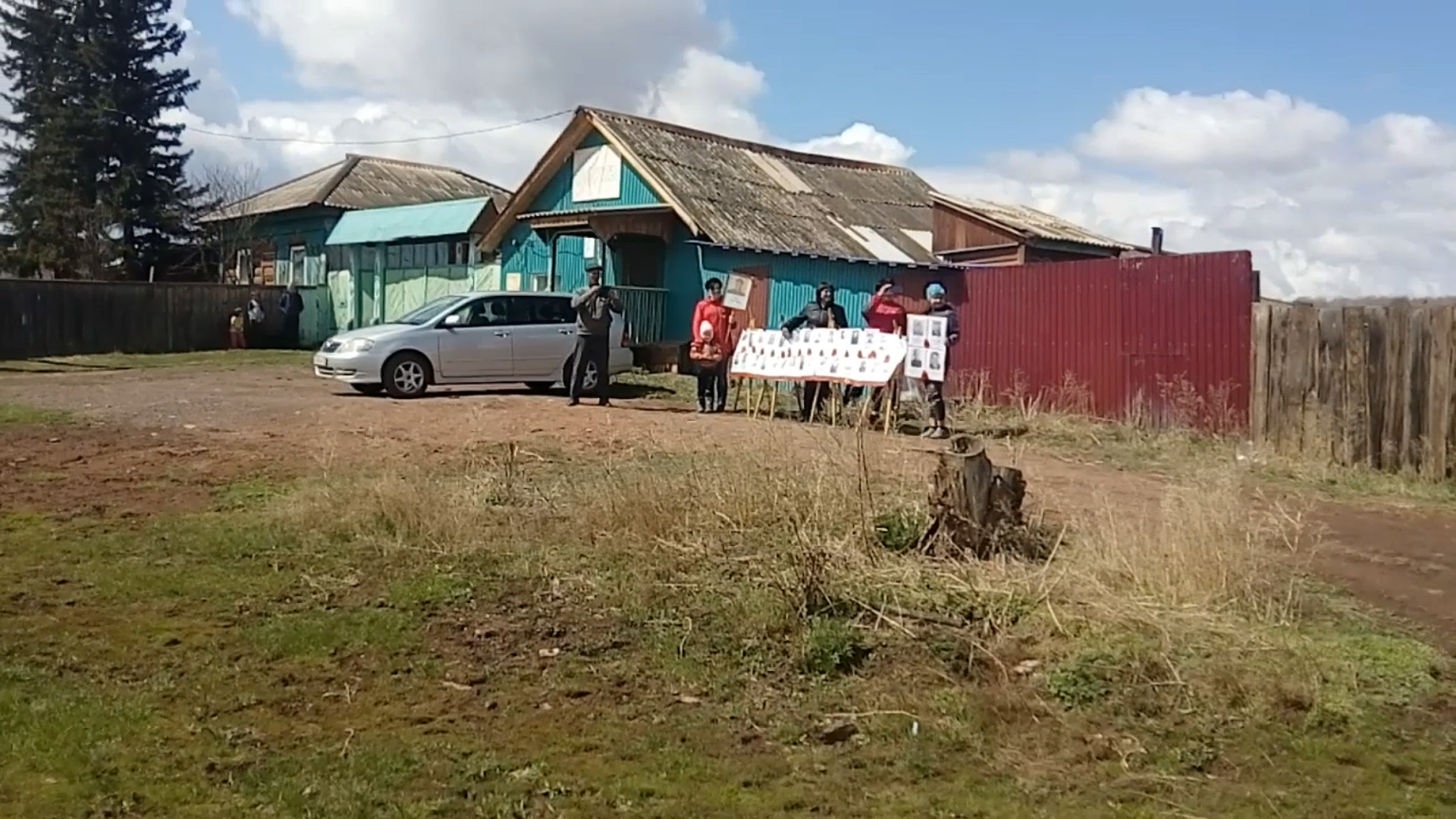 9 мая 2020 г. Участие во всероссийской акции «Окна победы» Сделали и разместили в интернете видеоролик  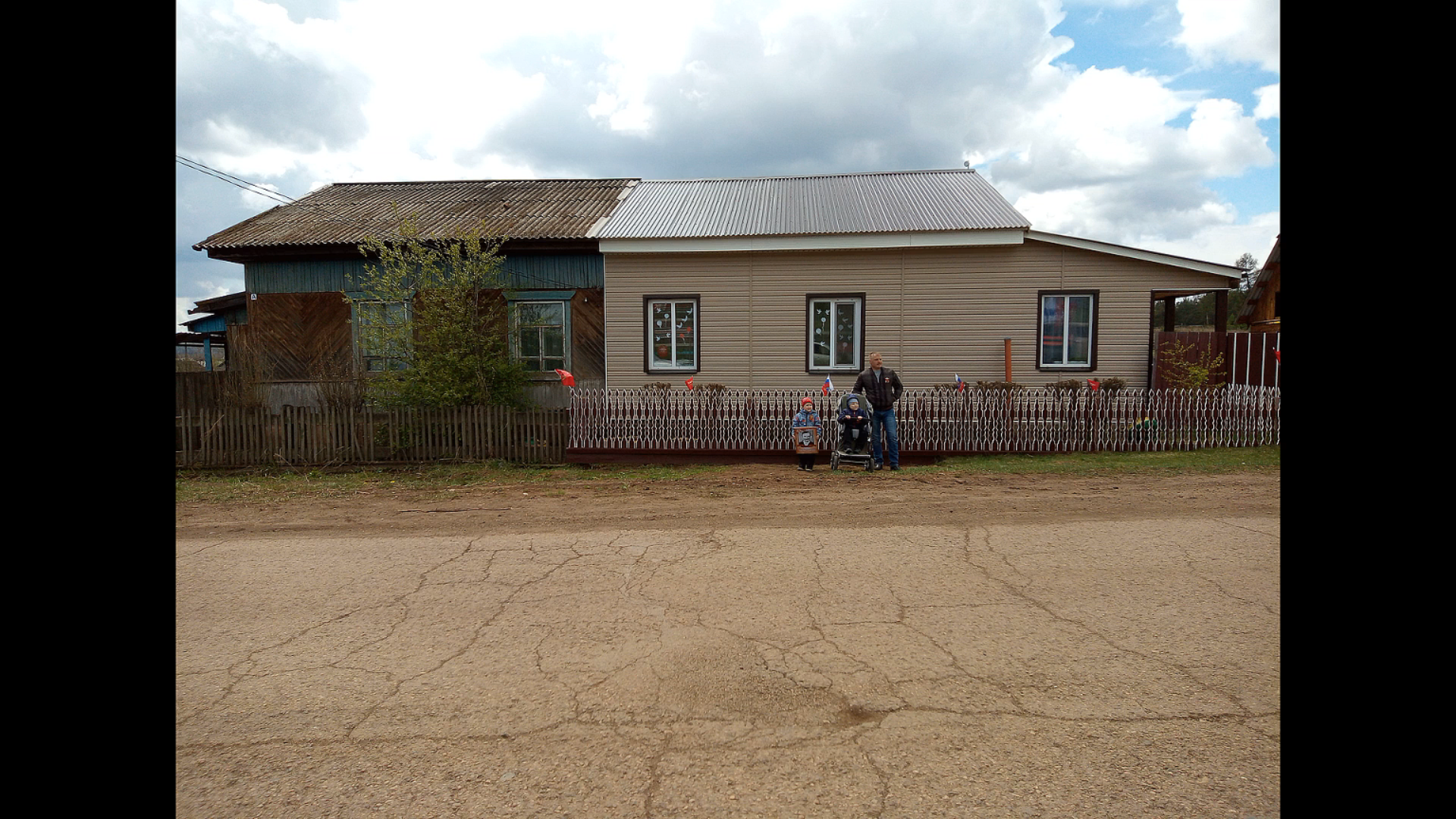 9 мая 2020 г. Участие во всероссийской акции «Свет великой победы» Сделали и разместили в интернете видеоролик  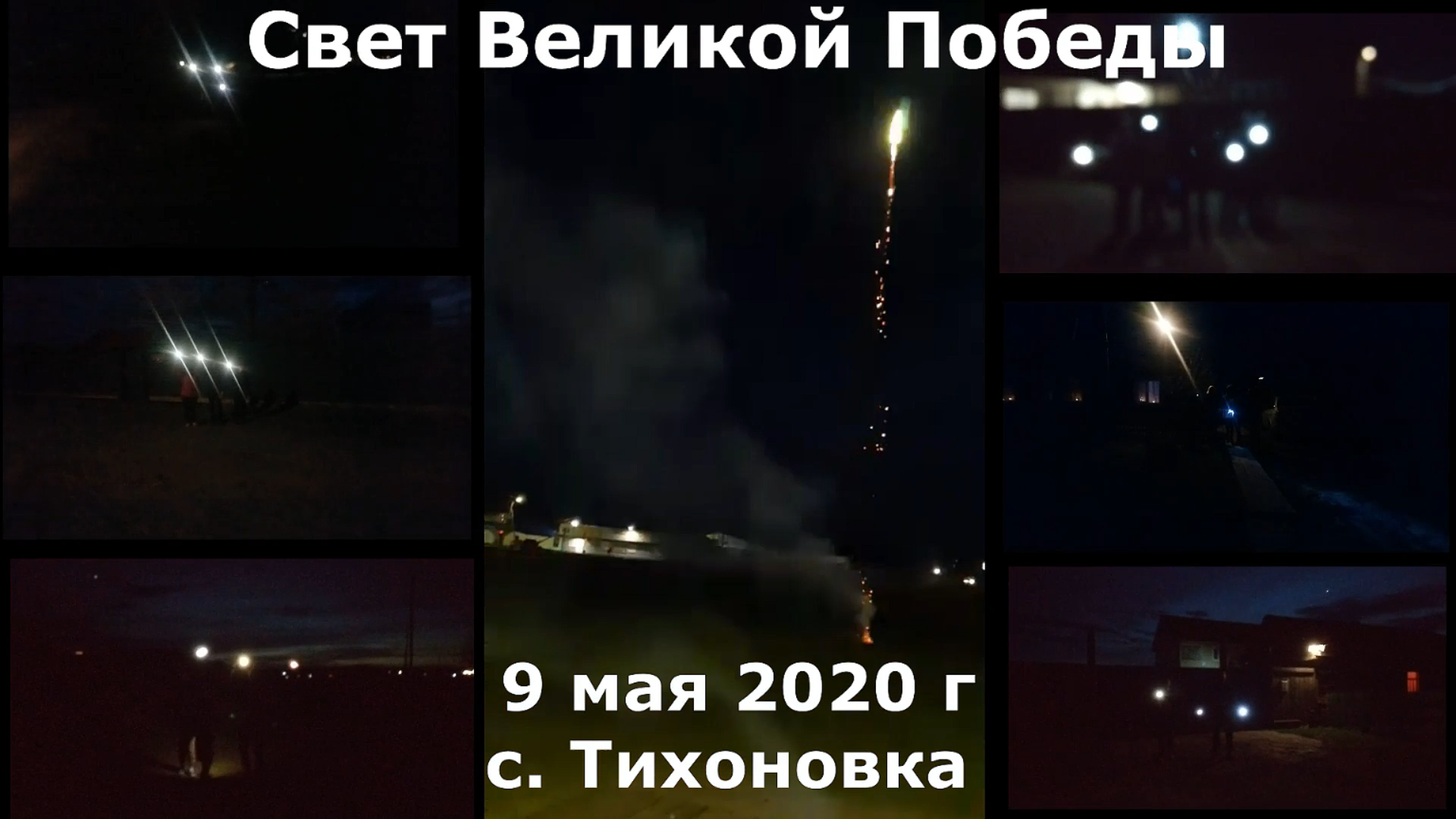 15 мая 2020 г. Участие во Всероссийском  конкурсе хореографического искусства «Арт-компас. Онлайн», г. Санкт-Петербург, хореографический коллектив «Новое поколение» танец «Ехали казаки»  - лауреат 3 степени, танец «Дружба народов» - лауреат 3 степени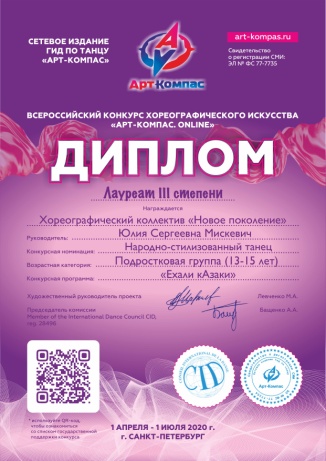 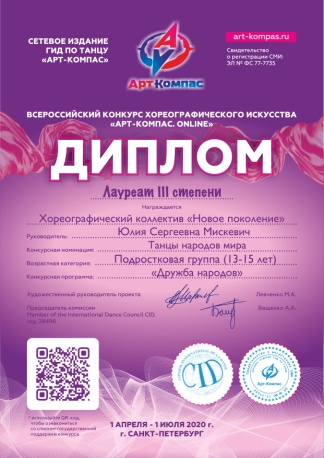 19 мая 2020 г. Ко Дню пионерии Сделали  фильм «Что такое хорошо и что такое плохо». Участники:1.	Даниленко Софья2.	Филиппова Кристина3.	Бусарева Варвара4.	Андриянова Вероника5.	Бурак Инесса6.	Маркович Ульяна7.	Зуенко Анна8.	Нарцова Полина9.	Бусарев Евгений10.	Дектярь Маша11.	Дрожевский Руслан12.	Масленг Марина13.	Покуль Юля14.	Емелькеева Яна15.	Толстикова Лиза16.	Покуль Катя17.	Каиров Тамерлан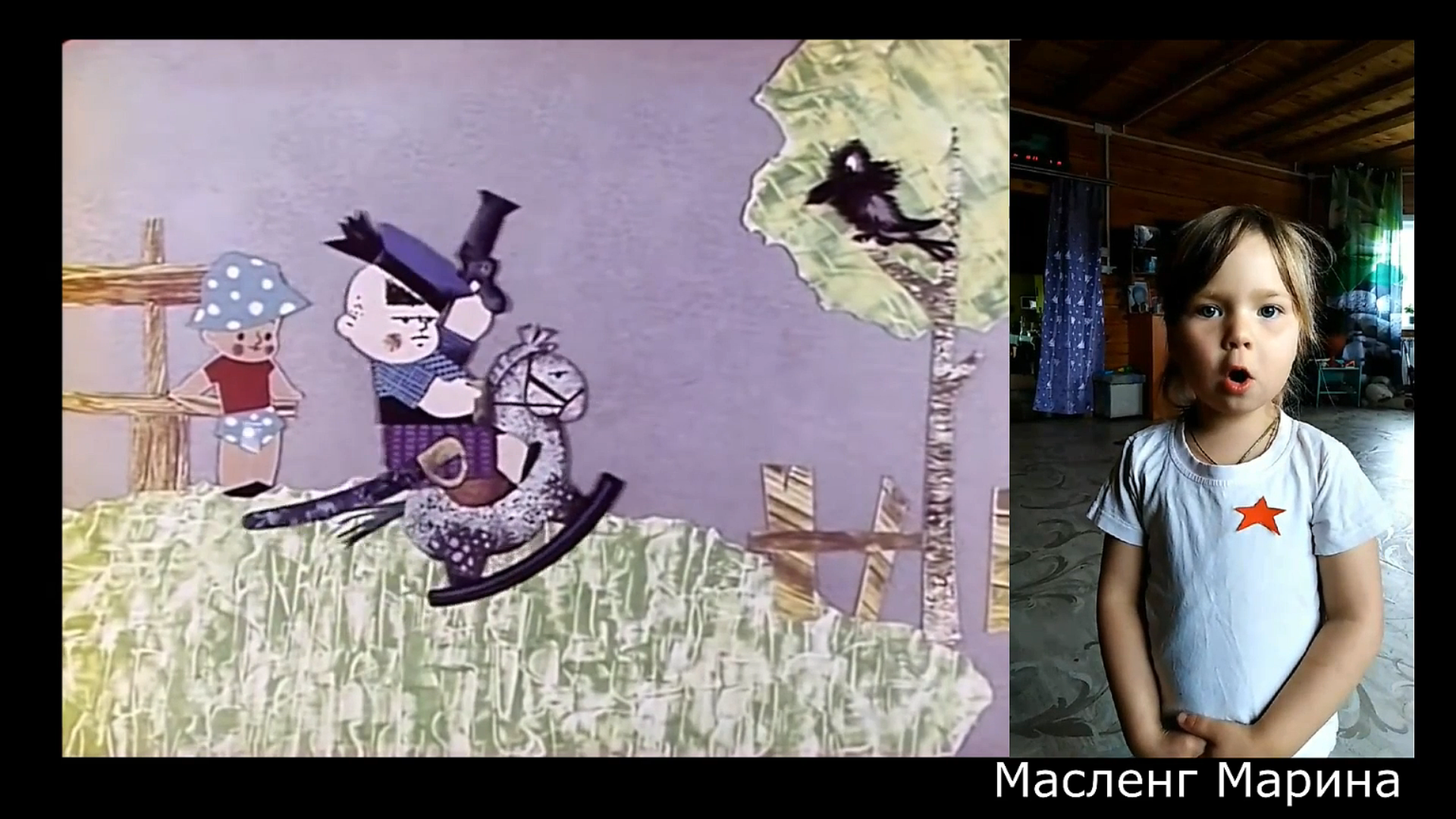 С целью привить дружбу, взаимовыручку и дух  коллективной работы детей, провели совместную работу с детьми «Флаги и звёзды»( соединение рисунков разных авторов с помощью фотомонтажа ) Участники:     1.	Бусарева Варвара2.	Сизых Алёна3.	Бусарев Евгений4.	Биньковская Рита5.	Кистенёва Ксения6.	Кистенёва Софья7.	Каиров Тамерлан 8.	Даниленко Лиза9.	Дрожевский Руслан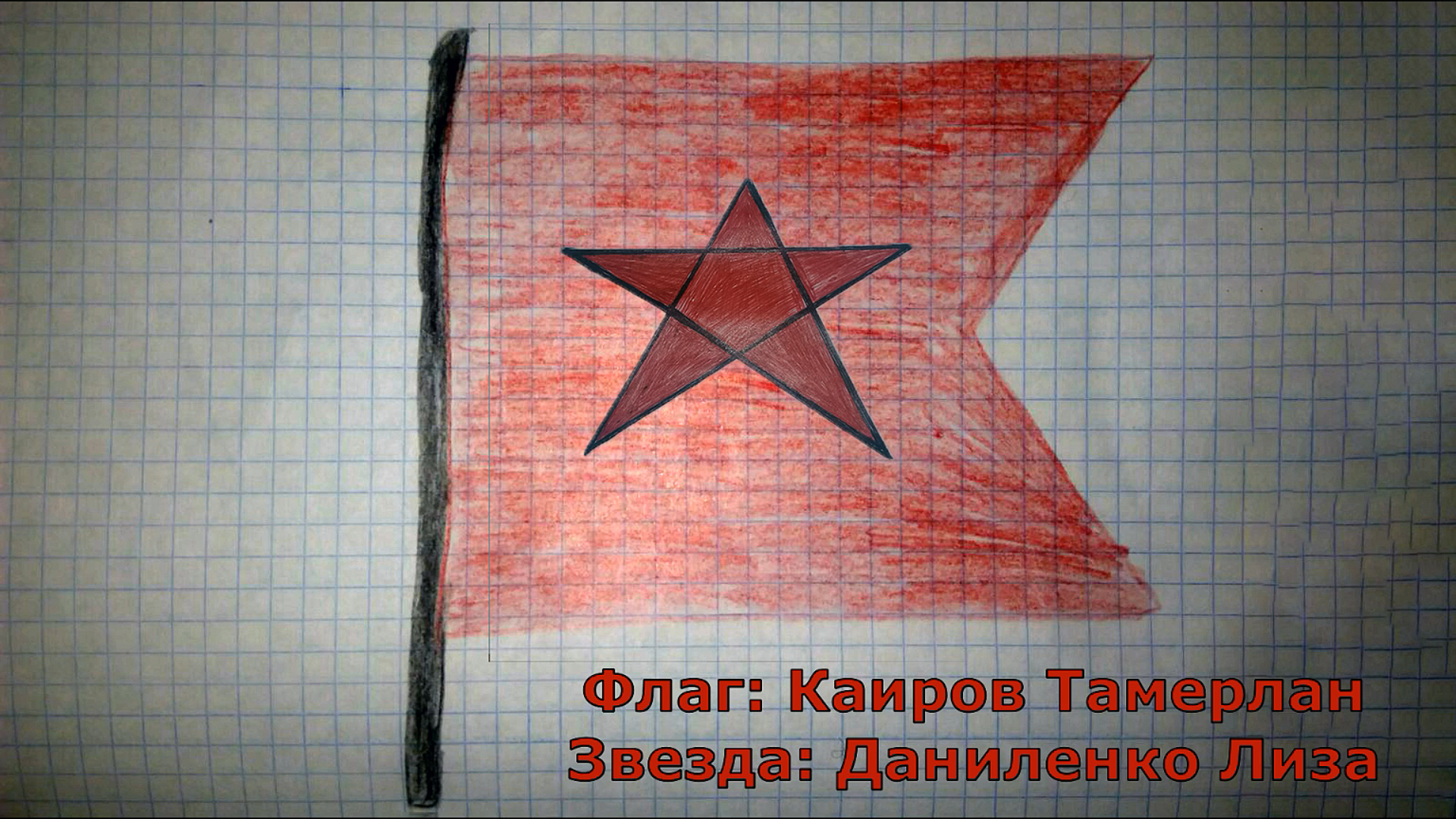 20 мая 2020 г. Дистанционное участие в областном конкурсе «День славянской письменности и культуры», 3 номера:1. Разумный Алексей Александрович песня «День Победы»  муз. Д. Тухманова, сл. В. Харитонова;   2. Клубное формирование «Голос» песня «Пусть всегда будет солнце» муз. Н. Островского, сл. Л. Ошанина;3. Детский фольклорный коллектив «Бережинка» песня «Катюша» муз. М. Блантера, сл. М. Исаковского.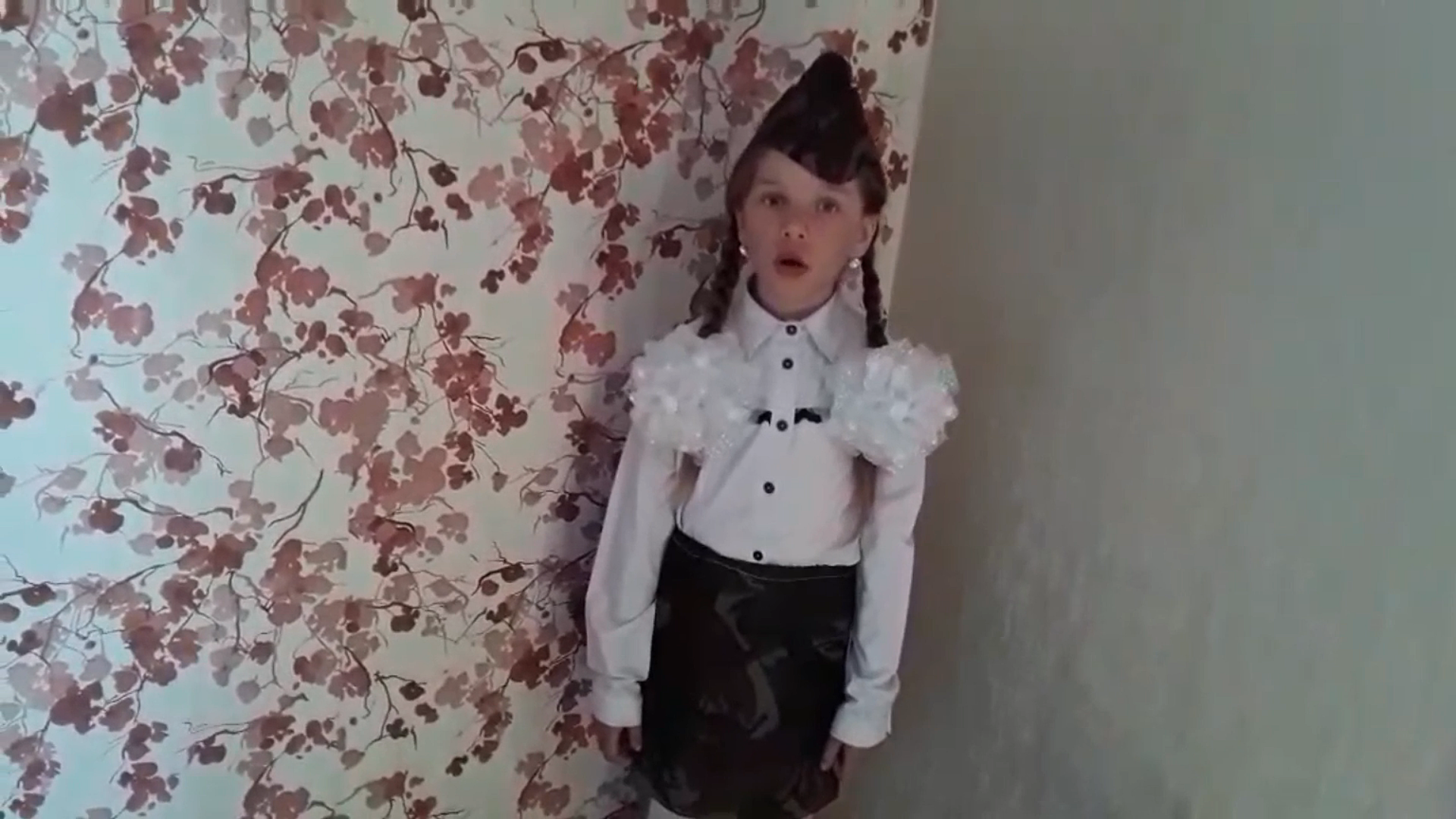 27 мая 2020 г Участие в районном дистанционном радио- концерте. Песни: 1.	Сырбу Виктория «Ветеранам минувшей войны»2.	Сырбу Виктория «Идёт солдат по городу»3.	Карюкина Людмила «Синий платочек»4.	Разумный А.А. «Три танкиста»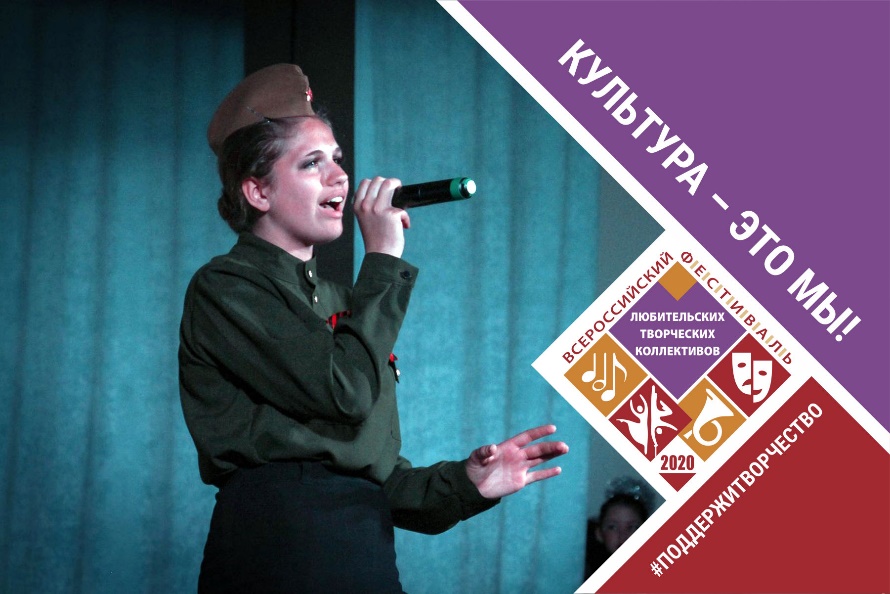 30 мая 2020 г.Участие в районном конкурсе плакатов «Счастливое детство» 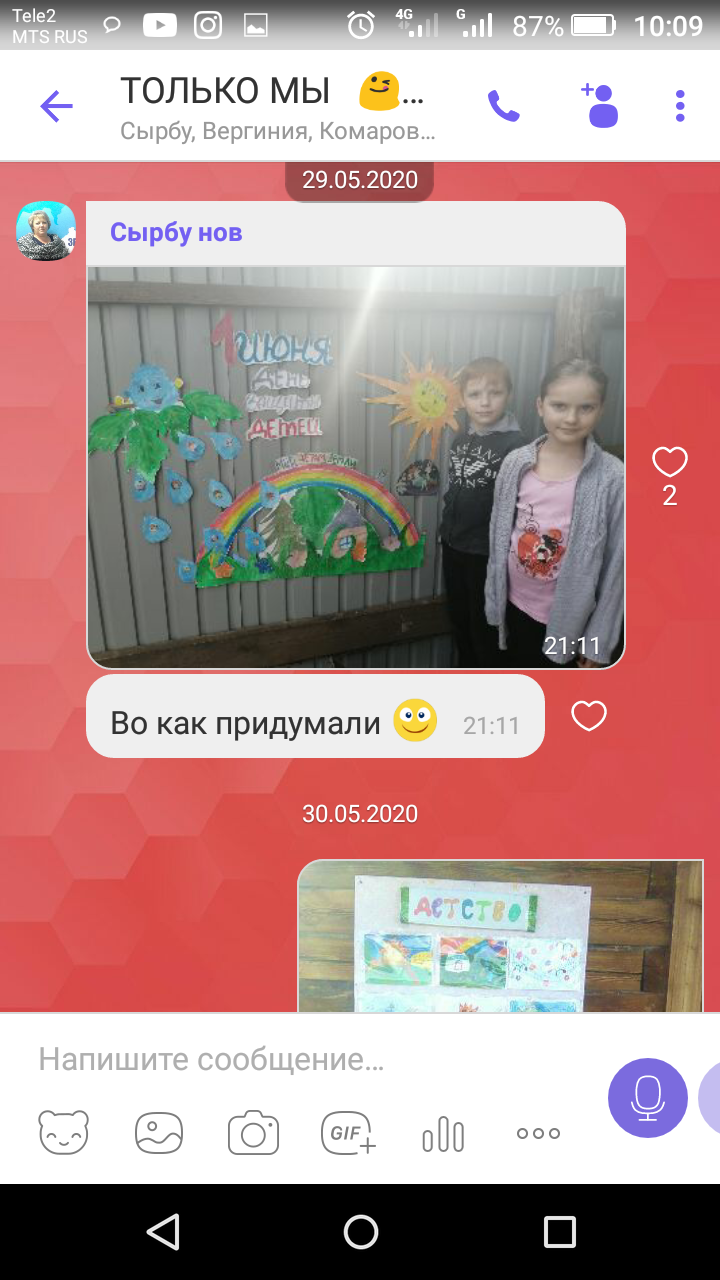 Биньковская Маргарита (2 место)Бусаревы Варвара и Евгений (2 место)Даниленко Диана (Диплом участника)С клубными формированиями в здании МБУК «СКЦ МО «Тихоновка» в условиях самоизоляции  временно не работали Работа дистанционно (онлайн):Клубное формирование «Голос»___20______человекКлубное формирование «Соло»__4_______человекНародный коллектив «Берегиня»___18____человекФольклорный коллектив «Бережинки»__23_____человекКлубное формирование «Сфера» __6____человекГруппа вайбер «Сказка»___159_______человекХореографический коллектив «Тихас денс»______человекХореографический коллектив «Пластилин»______человекХореографический коллектив «Новое поколение»______человекУчастники заочных мероприятий__219____человекЗрителей ___310________человекБыло обслужено населения всего ________  человекДиректор МБУК СКЦ МО «Тихоновка»_______________Е.Б. Сырбу